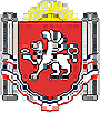 АДМИНИСТРАЦИЯ  ВОЙКОВСКОГО СЕЛЬСКОГО ПОСЕЛЕНИЯЛенинского района      Республики КрымПОСТАНОВЛЕНИЕ  № 23723.06.2016 г.                                                                                          с. Войково                                                           О внесении изменений в состав межведомственнойкомиссии по обследованию жилищного фонда ВойковскогоСельского поселения	С целью обеспечения реализации Постановления Правительства Российской Федерации  № от 28.01.2006 № 47 и Поручения Заместителя Председателя Совета министров Республики Крым Е.Г. Бавыкиной от 23.06.2015 № 1/01-33/2776 руководствуясь Федеральным законом от 06.10.2003 N 131-ФЗ "Об общих принципах организации местного самоуправления в Российской Федерации", Уставом Войковского сельского поселения:Внести изменения в состав межведомственной комиссии , созданной 15.07.2015 г. Постановлением  Администрации Войковского сельского поселения № 52.Утвердить состав межведомственной комиссии согласно приложения  1.Контроль за выполнением настоящего постановления оставляю за собой.И.о. главы Администрации Войковского сельского поселения                                                      О.А. Шевченко                                 Приложение № 1                                 к постановлению                                                                     Администрации Войковского сельского                                                                поселения 	от 23.06.2016 г.  № 237 Межведомственная комиссияпо обследованию жилищного фонда Состав комиссии: Шевченко О.А. –    заместитель главы Администрации Войковского сельского поселения, председатель комиссии; Доценко Е.А. – специалист отдела по имущественным и земельным отношениям Администрации  Войковского сельского  поселения, заместитель председателя комиссии; Заединова С.Г. – специалист отдела по финансам и бухгалтерскому учету Администрации  Войковского сельского  поселения, секретарь комиссии;Члены комиссии: Долгополов А.А. –  депутат Войковского сельского совета. Воронцов   В.В.   –    депутат Войковского сельского совета. Копылов С.А. – инспектор ОНД по Ленинскому району УНД ГУ МЧС России по Республике Крым капитан внутренней службы (с согласия);Леоненко Г.В. – главный специалист-эксперт территориального отдела по городу Керчи и Ленинскому району Межрегионального управления Роспотребнадзора по Республике Крым и г. Севастополю (с согласия); Лобачева О.В. – директор филиала ГУП «Крым БТИ» в Ленинском районе (с согласия); Пятниченко Д.В.  – начальник отдела по вопросам жилищно-коммунального хозяйства Администрации Ленинского района (с согласия);Цой В.П. – заместитель Главы Администрации Ленинского района – главный архитектор района (с согласия);